FančíkováSešit složený z jednoho archu papírZadání úkolu:Navrhněte a zpracujte jednoduchou skládačku. Můžete použít přiložené šablony.Popis úkolu:Na tento sešit jsem si zvolila téma recyklace, protože si myslím, že tento sešitek bude velice skvělým pomocníkem žákům pro nauku recyklování. Sešitek má malou velikost, takže žáci ho mohou mít neustále u sebe. Skládání sešitku mi nepřišlo nijak složité a myslím si, že od 3. třídy ho žáci zvládnou sami.Reflexe:Práce na tomto úkolu mě moc bavila. Vím, že tento sešit a zvolené téma má smysl a bude velmi dobré ho využít ve výuce. Už se těším až si ho žáci sami vyrobí.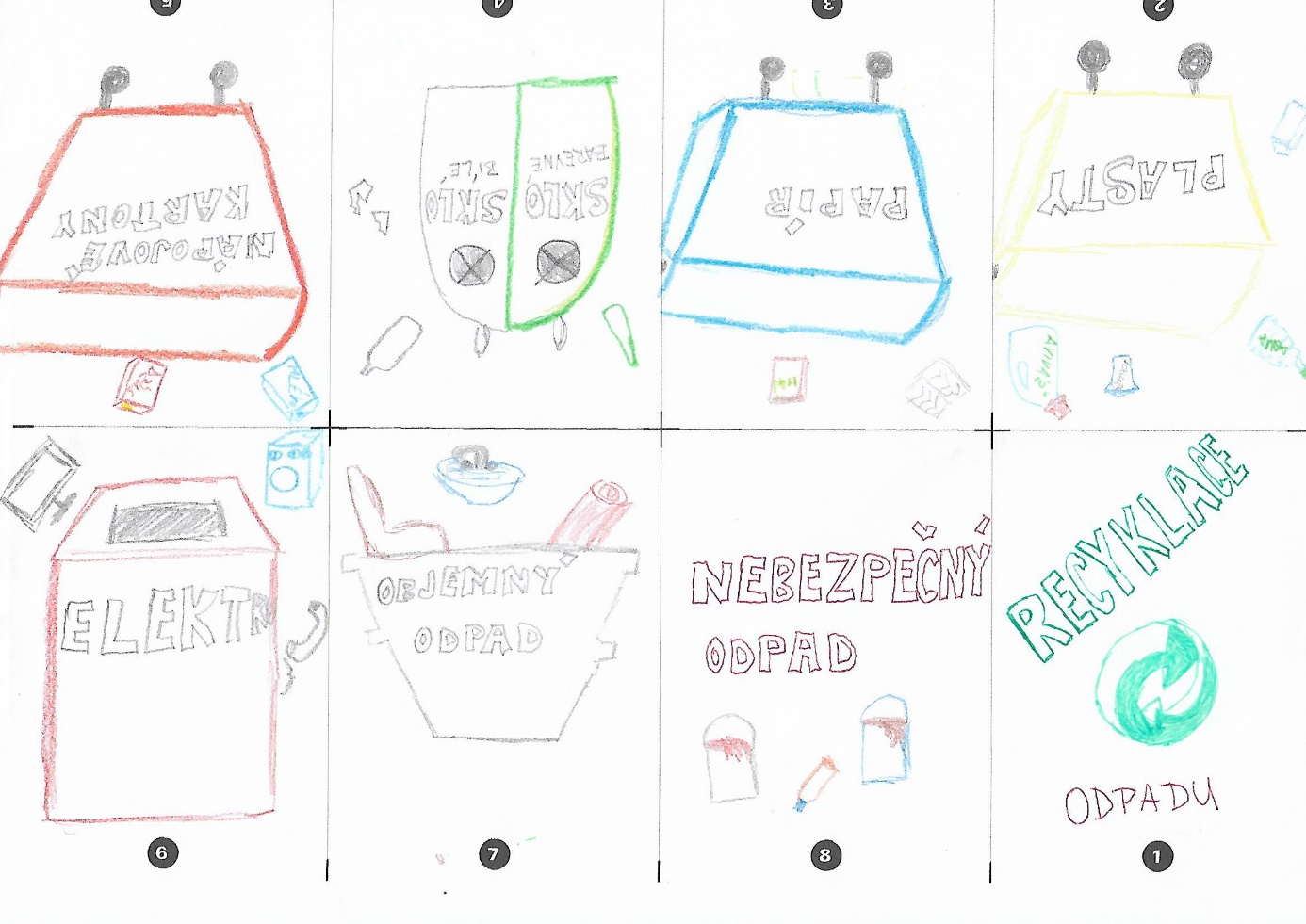 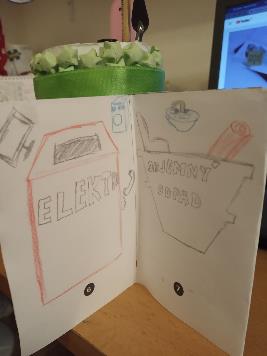 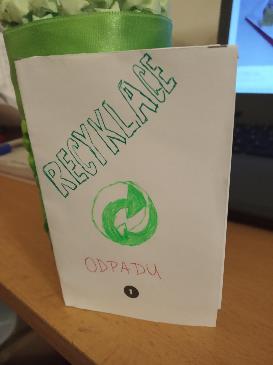 